português – festa junina - 1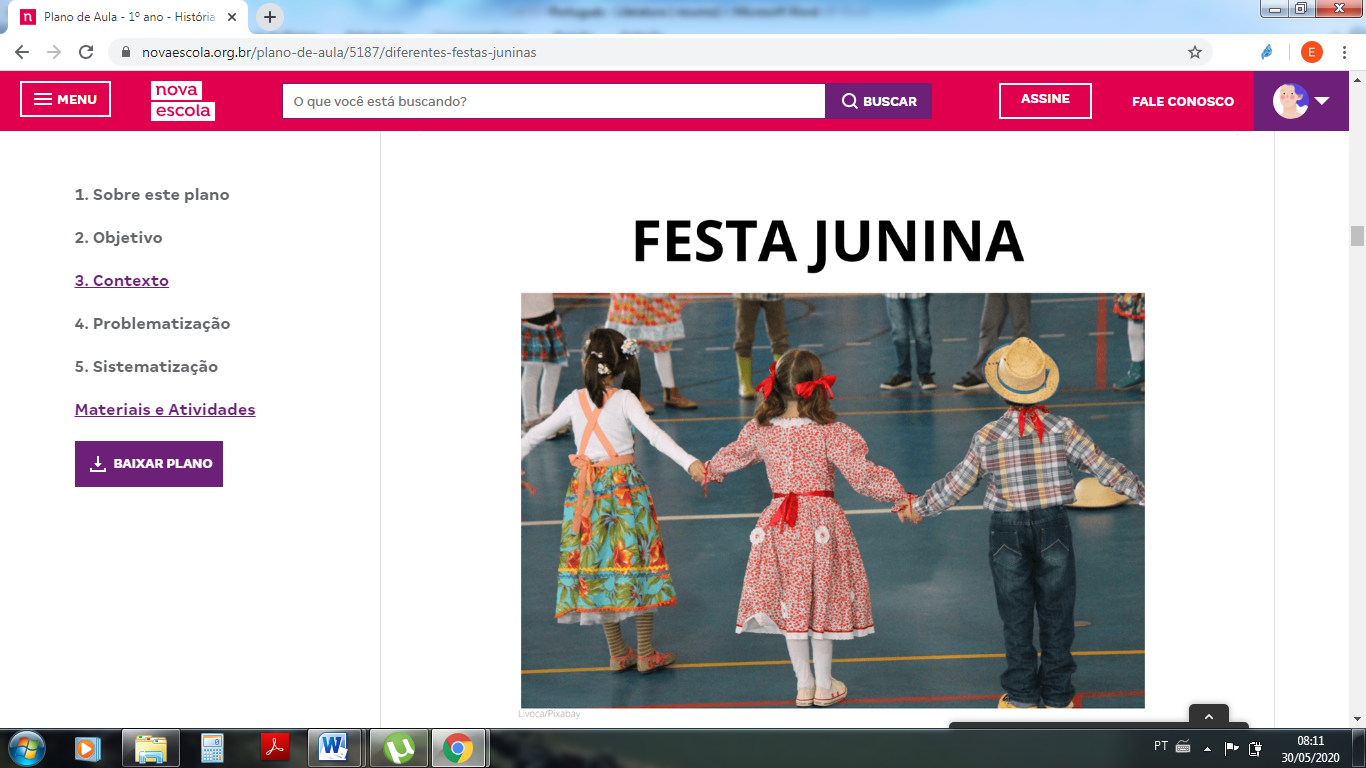 Este ano devido à pandemia não teremos a nossa tradicional Festa Junina do IEIJ, presencialmente.Mas, no mês de junho estaremos trabalhando esse tema em nossas atividades online. Vamos estudar sobre a origem das festas juninas, comidas típicas, brincadeiras, danças, etc.E para começarmos, gostaria que você me contasse um pouco do que sabe sobre essa deliciosa festa.O que é uma festa junina? Como ela é?______________________________________________________________________________________________________________________________Quais são as comidas típicas da festa junina que você conhece?______________________________________________________________________________________________________________________________Qual a roupa que se usa na festa junina?______________________________________________________________________________________________________________________________Você já foi a alguma festa junina? Onde? Com quem? Como foi?_______________________________________________________________________________________________________________________________________________________________________________________________________________________________________________________________________________________________________________________________________________________________________________________________________________________________________________________________________________________________________________________________________________________________________________________DESAFIO